48th Recognition Night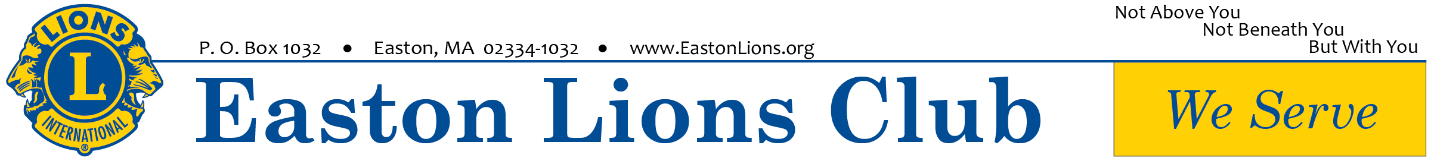 2019 NOMINATION FORMThe Easton Lions Club will honor Eastonites whose service to the community has surpassed expectations at a “RECOGNITION NIGHT BANQUET” to be held at The Easton Country Club, 265 Purchase St., in South Easton, MA on April 10, 2019.  This form provides the opportunity to nominate a person deserving recognition in any of the following areas:Nominee’s Name_____________________________________  Home Phone:______________Address:______________________________________________________________________Please explain your reasons for nominating this person and describe their achievements, supplying background information and the scope of their activities.PLEASE RETURN ALL NOMINATIONS BEFORE March 8, 2019To:	Easton Lions Club, P.O. Box 1032, Easton, MA  02334(Award recipients will be chosen by March 18, 2019 and notified by March 22, 2019)Please direct any questions to:  Marilyn J. Cyr @ 508-286-4226______ 1.OUTSTANDING SERVICE AWARDA person whose service to the community has served a wide range of the population and has required effort above and beyond that expected of the general public.______ 2.OUTSTANDING YOUTHA young person whose personal qualities and achievements serve as models for other young people in the community.______ 3.PUBLIC SERVANTAn elected or appointed town official or municipal employee whose actions have surpassed the expectations of their position.______ 4.HUMANITARIANA person whose actions and deeds have fostered attitudes of good will and fairness to all people in the community.______ 5.EDUCATOR OF THE YEARAn educator in Easton whose dedication to the students and accomplishments in the field of education serve as models to both active professionals and those new to the   profession.______ 6.HEROISM AWARDA person who placed personal safety in jeopardy while aiding someone else in need.______ 7.SENIOR CITIZEN OF THE YEARA senior citizen whose life and accomplishments have served as an inspiration to others.______ 8.OUTSTANDING ACHIEVEMENTA local resident may be recognized for individual accomplishment.______ 9.CREATE YOUR OWN AWARD	_____________________________________________Add a new exceptional person community award category.